Муниципальное бюджетное общеобразовательное учреждение«Аксубаевская средняя общеобразовательная школа №3»Разработка урока физики по теме«Реактивное движение. Ракеты»Купорова Наталья Николаевнаучитель физикипгт Аксубаево2018 годКласс: _9_Предмет:__физика_УМК: Пёрышкин А. В., Гутник Е.М.Тема урока: __Реактивное движение. Ракеты_.Место и роль урока в изучаемой теме: Тема «Реактивное движение. Ракеты» является логическим продолжением темы «Импульс, закон сохранения импульса». Этот урок  знакомит учащихся с использованием теории на практике.Тип урока: урок «открытия» нового знанияДеятельностная цель:формирование способности учащихся к новому способу действия.выявление причины существования реактивного движения, его роли в жизни человека и животных , применение полученных знаний для решения физических задач.Образовательная цель: расширение понятийной базы за счет включения в нее новых элементов.Задачи урока:формирование представлений об реактивном движении, о устройстве и  принципе работы ракет, показать практические использование закона сохранения импульса, о применение реактивного движения, дать информацию о достижениях отечественной космонавтики, организация усвоения основных понятий по данной теме, формирование научного мировоззрения учащихся (предметный результат).развитие умения генерировать идеи, выявлять причинно-следственные связи, работать в группе, пользоваться альтернативными источниками информации, формировать умение анализировать факты при наблюдении и объяснении явлений, при работе с текстом учебника (метапредметный результат).формирование умений управлять своей учебной деятельностью, формирование интереса к физике при анализе физических явлений, формирование мотивации постановкой познавательных задач, раскрытием связи теории и опыта, развитие внимания, аналитического мышления, активизация творческой деятельности (личностный результат).Методы обучения: репродуктивный, проблемный, эвристический, частично-поисковый, исследовательский; Использование обучающих структур и мыслительных приемов:  ТАЙМД-РАУНД РОБИН, ТОКИН МЭТФормы организации познавательной деятельности обучающихся: коллективная, индивидуальная, групповая Средства обучения: Учебник физики. Автор: Перышкин А.В., Гутник Е.М. «Физика. 9 класс»;Демонстрация: движение шарика, модель ракеты; Компьютерная поддержка урока (учебная презентация PowerPoint) – Приложение №1; Доклады-сообщения учащихся Карточки с тестовыми заданиями по теме «Реактивное движение. Ракеты», карточки с текстами заданий для групповой работы, фломастеры, экран, проектор.Педагогические технологии: ИКТ, технология тестирования, проблемное обучениеПлан урока:Характеристика этапов урока * ФОУД – форма организации учебной деятельности обучающихся (Ф – фронтальная, И – индивидуальная, П – парная, Г – групповая).Список литературы (источников)- для учащихся Перышкин А.В. Физика. 9 кл.: учебник для общеобразовательных учреждений. – М.: Дрофа, 2008;http://class-fizika.spb.ruhttp://ru.wikipedia.org- для педагоговПерышкин А.В. Физика. 9 кл.: учебник для общеобразовательных учреждений. – М.: Дрофа, 2008;Даминов  Р.В. Физический эксперимент. Это просто! Занимательные опыты с пластиковыми бутылками. – Казань: Центр инновационных технологий, 2002.-129стр.http://www.rtc.ru/encyk/bibl/New/rynin/rak-i-dvig/rynin-rakety.htmlhttp://www.uer.varvar.ru/flora_fauna_pacific10.htmhttp://epizodsspace.testpilot.ru/bibl/rynin/rak-i-dvig/rynin-rakety.htmlhttp://markx.narod.ru/pic/№Название блокавремя1Мотивирование к учебной деятельности (организационный момент)1 мин.2Актуализация и фиксирование индивидуального затруднения в пробном действии 6 мин3Постановка учебной задачи2 мин4Открытие нового знания (построение проекта выхода из затруднения)15 мин5Первичное закрепление 8 мин6Самостоятельная работа с самопроверкой по образцу (эталону)3,5мин7Включение нового знания  в систему знаний и повторение5мин.8Домашнее задание 1 мин.9Рефлексия учебной деятельности (Итоги урока)3,5 минЭтап урока и цельВремя, минСодержание учебного материалаМетоды и приемы работыФОУД*Деятельность учителяДеятельность обучающихся1Мотивирование к учебной деятельности (организационный момент)Цель: включение обучающихся в деятельность на личносто-значимом уровне1 мин.Преподаватель приветствует учащихся. Приложение №1 (Слайд 1). Учитель: На слайде ребята, что вы видите?  Проблемный вопрос: Что общего между кальмаром  и ракетой? Заслушиваются варианты ответов учеников, и делается вывод: что возникает нехватка знаний.Диалог:
учитель – классПостановка проблемного вопросаФПреподаватель приветствует учащихся.Отвечают на приветствие учителя, партнеров.Слушают, думают, отвечают на вопросы Ответ:  кальмара и ракету.2Актуализация и фиксирование индивидуального затруднения в пробном действии Цель: повторение изученного материала, необходимого для «открытия нового знания» и выявление затруднений каждого ученика6 минУчитель: Объяснить этот вопрос  можно с помощью закона сохранения импульса с которым мы познакомились на прошлом уроке. И сегодня наш урок основан на глубоком понимании закона сохранения импульса, поэтому повторим материал, изученный по данной теме.Ученик заполняет листок. Соседи по парте производят взаимопроверку по готовым ответам на доске, оценивают и сдают учителю.ТЕСТ:     Приложение №1 (Слайд 3-11). Мотивирующий приём: Задание: Подумайте! В чем причина  такого движения шарика. Как его можно объяснить? Объясним движение воздушного шарика с помощью закона сохранения импульса. Приложение №1 (Слайд 12). Учитель:  Вывод: Движение шарика является примером реактивного движения.ТЕСТ .Мотивирующий приём: экспериментальное задание выполняется в группеИ ,ГДаёт задания обучающимся. Следит за выполнением заданий.Слушает , обобщает ответы детейСлушают.Выполняют тест, заполняет листок, обмениваются листочками, оценивают, сдают учителю.Партнер №1 каждой команды берёт и немного надувает воздушный шар и отпускает его. Ученики обсуждают в группе  (за столом 15 сек) Отвечают на вопросы.3Постановка учебной задачиЦель: обсуждение затруднения2 минУчитель: Какой вопрос у вас возникает? Сформулируйте тему нашего урока? Молодцы!Реактивное движение. Ракеты – это тема нашего урока.  Запишем в тетрадях. Озвучивается тема, формулируются задачи урока,  предлагается план урока. Приложение №1 (Слайд 13-15).Выяснение темы урока и формулировка его цели. Постановка проблемного вопросаФУточнение и дополнение высказываний обучающихсяОтвечают на вопросы учителя.
Ответы: что такое реактивное движение?Записывают тему урока в тетрадях.4Открытие нового знания (построение проекта выхода из затруднения)Цель: устранение возникшего затруднения15 минУчитель: Реактивное движение можно обнаружить почти везде, если конечно знать что это такое и как оно проявляется. Нам предстоит сейчас это выяснить. Лучший способ изучить что- либо- это открыть самому.  Поработаем с учебником.Стр 83-84. Прочитайте и предлагаю  в группах попытаться  найти ответы на  вопросы в Карточках №1, используя  обучающую структуру ТАЙМД-РАУНД РОБИН 1. Реактивное движение  Приложение №1 (Слайд 18-26).Учитель: Кто может поделиться своими рассуждениями по 1 вопросу, 2, 3,4 Выводы:1. Реактивное движение.                Приложение №1 (Слайд 18,19).Реактивное движение – движение тела, при котором от тела отделяется и движется какая-то его часть, в результате чего само тело приобретает противоположно направленный импульс. 2. Примеры проявления реактивного движения в природе. Приложение №1 (Слайд 20-22).3.Демонстрация реактивного движения.      Приложение №1 (Слайд 23). Приложение 3Примером реактивного движения является вращение устройства, называемого сегнеровым колесом. Вывод: Реактивное движение оказывает не только струя газа но и струя жидкости.4.Примеры проявления реактивного движения в технике. Приложение №1 (Слайд 24-26).2. Устройство и принцип действия ракеты (ракеты-носителя) Приложение №1 (Слайд 27-31).Демонстрация ракеты (видеофрагмент) .  Внимательно смотрим и слушаем.Ракета - бутылка  Приложение №1 (Слайд 30). ааВопроВопрос:  Как устроена  и принцип действия ракеты?Перед вами  Карточка № 2, используя учебник заполните командой таблицу.Вывод проделанной работы Учитель: От чего зависит скорость струи ракеты? (Думаем, отвечаем)Устройство и принцип действия ракеты.   Приложение №1 (Слайд 28,29).Вывод формулы скорости движения ракеты.Приложение №1 (Слайд 29).Вывод: скорость ракеты тем больше, чем больше скорость истечения газов, и чем меньше масса самой ракеты.Многоступенчатые ракеты     Приложение №1 (Слайд 31).оВопрос: Устройство  и принцип действия многоступенчатой ракеты?Перед вами  Карточка № 3, используя учебник заполните таблицу. Выводы: Что мы видим на экране? Что мы знаем о многоступенчатых ракетах?3. Основоположники использования идеи реактивного движения (доклад-сообщение учащихся).Николай Иванович Кибальчич;Константин Эдуардович Циолковский;Сергей Павлович Королев. Приложение №1 (Слайд 33). Подводящий диалогРабота в группахТАЙМД-РАУНД РОБИНСлайдыДемонстрация ракеты –бутылки (видеофрагмент)Частично-поисковыйПостановка проблемного вопроса.Частично-поисковыйИсследовательский методГФГФИГИнструктирует, следит за временем, дополняет ответы учащихся демонстрацией слайдовРазъясняет, показывает видеороликРазъясняет, управляет процессом презентации ответов, следит за временемдополняет ответы учащихся демонстрацией слайдовРазъясняет, управляет процессом презентации ответов, следит за временем Читают, работают командой,думают, выделяют главное, делятся своими ответами,слушаютСмотрят видеороликЧитают, обсуждают, записывают, презентуют свои ответыдумают, выделяют главное, делятся своими ответами,слушаютЧитают, обсуждают, записывают, презентуют свои ответыУчащиеся  рассказывают о жизни и деятельности основоположников космонавтики.Прослушав сообщения, учащиеся дополняют и рецензируют ответ  докладчика5Первичное закрепление Цель: проговаривание нового знания , запись в виде опорного сигнала,8мин1.Приложение №1 (Слайд 34).Работа в группах: на листе пишут ключевое понятие «Реактивное движение» и «Ракеты»Опорный конспект (запись в тетрадях) Приложение №1 (Слайд 35).2. Распознавание реактивного движения Приложение №1 (Слайд 36).Определите в какой из приведенных ниже ситуаций  описывается реактивное движение?ТОКИН МЭТ репродуктивныйГИИнструктируетдополняетРаботают в группахотвечают6Самостоятельная работа с самопроверкой по образцу (эталону)Цель: каждый должен для себя сделать вывод о том, что он уже имеет3,5минТЕСТтестИинструктирует Выполняют тест7Включение нового знания  в систему знаний и повторение5мин.Групповая работа: конструкторское бюроа) Тележка, сосуд с водой и краном в нижней частиб) Пробирка с водой и резиновой пробкой, висящая на штативе горизонтально на двух нитях, спиртовкав) Ванна с водой, жестяная коробка с отверстием в одной стенке, фанерная доска, вентилятор, способный помещаться в жестяной коробкег) Баллончик с газом для сифона, закреплённый на дощечке, ванна с водой и шилоисследовательский;ГРазъясняет, консультируетВоспроизведение реактивного движения , делают схемы, чертежи Домашнее задание Пожелания1 мин.Домашнее задание Приложение №1 (Слайд 40,41).Учить конспект;§ 22;Упражнение 21 (3,4)ИТЗ (индивидуальное творческое задание) подготовить доклад-сообщение по теме:«Развитие ракетной техники»;«Мировые достижения в освоении космического пространства» беседаФкомментируетСлушают, записывают8Рефлексия учебной деятельности (Итоги урока)Цель: осознание обучающимися своей учебной деятельности, самооценка результатов своей деятельности и всего классавыявления уровня осознания содержания пройденного3,5 минПодведение итогов урока   Приложение №1 (Слайд 38).Ребята по кругу высказываются одним предложением, выбирая начало фразы из рефлексивного экрана на доске:1.     сегодня я узнал…2.     было интересно…3.     было трудно…4.     я выполнял задания…5.     я понял, что…6.     теперь я могу…7.     я почувствовал, что…8.     я приобрел…9.     я научился…10.                       у меня получилось …11.                       я смог…12.                       я попробую…13.                       меня удивило…14.                       урок дал мне для жизни…15.                       мне захотелось…ВЫВОД:  Сегодня на уроке мы ввели понятие реактивного движения, познакомились с практическим использованием закона сохранения импульса на примере движения ракеты, рассмотрели ее устройство, и отметили значение темы в военном делеПриложение №1 (Слайд 39).Мир познаний многолик и ярок,Свет его и удивляет и манит.Любое русское открытие - подарок,Любое русское открытие – динамит.Циолковский, Королев, Гагарин.Вот имена людей потрясших мир.Труды их, помыслы нетленныРоссийская наука помнит их.Спасибо всем! Молодцы!беседаИФСлушает, управляет , делает выводыРебята по кругу высказываются одним предложением, выбирая начало фразы из рефлексивного экрана на доске 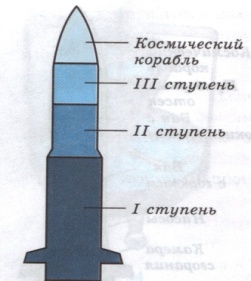 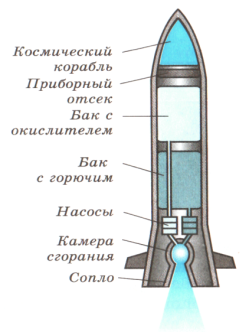 